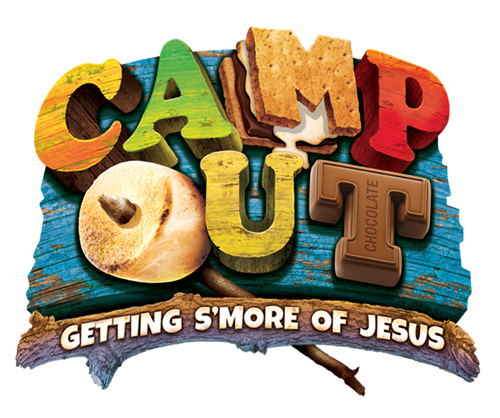 EPC VBS REGISTRATION FORMCHILD’S NAME: _________________________________________________________________ADDRESS:	 _____________________________________________________________________________________________________________________________________________PARENT/CAREGIVER’S CONTACT PHONE: _________________________________EMAIL ADDRESS: _______________________________________________________________CHILD’S AGE: __________		SCHOOL GRADE IN AUGUST: _______________FRIEND THEY WOULD LIKE TO BE IN A GROUP WITH (WE’LL DO OUR BEST): ____________________________________________________________________________HOME CHURCH: _________________________________________________________________ALLERGIES OR OTHER MEDICAL CONDITIONS:_____________________________________________________________________________________IN CASE OF EMERGENCY, CONTACT: _________________________________________PHONE: _______________________________________		RELATIONSHIP TO CHILD: _____________________________________________________